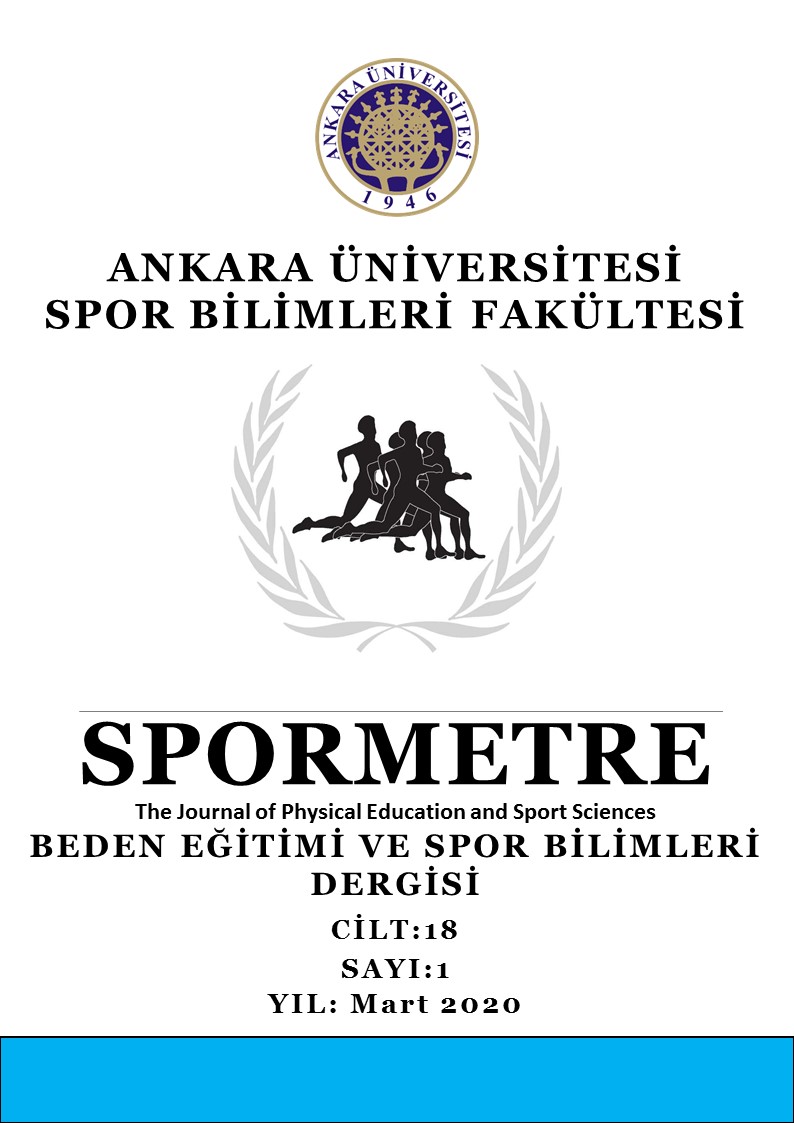 DerlemeBİLİŞSEL YORGUNLUĞUN EGZERSİZ VE SPOR PERFORMANSINA ETKİLERİEFFECTS OF COGNITIVE FATIGUE ON EXERCISE AND SPORT PERFORMANCEDicle ARAS, Sevcan YİĞİT, Sercan KAYAM, Erşan ARSLAN, Fırat AKÇA, ………….…………..…….1-32SPOR YOLUYLA PAZARLAMA KAVRAMINA ANALİTİK YAKLAŞIMANALYTICAL APPROACH TO CONCEPT OF MARKETING THROUGH SPORTSMustafa Zahit SERARSLAN………………………………………………………………………………… 33-45Araştırma MakalesiSPOR FARKINDALIĞI ÖLÇEĞİNİN GELİŞTİRİLMESİ; GEÇERLİLİK VE GÜVENİLİRLİK ÇALIŞMASIDEVELOPMENT OF SPORTS AWARENESS SCALE: VALIDITY AND RELIABILITY STUDY Yalçın UYAR, Hakan SUNAY……………………………………………………………………………….46-58INVESTIGATION OF ATTENTION AND DECISION-MAKING PROPERTIES IN 11-16 YEARS OLD CHILDREN PLAYING BADMINTON SPORT AS A SPORTIVE RECREATION ACTIVITYSPORTİF REKREASYON FAALİYETİ OLARAK BADMİNTON SPORUNU YAPAN 11-16 YAŞ ÇOCUKLARDA, DİKKAT VE KARAR VERME ÖZELLİĞİNİN İNCELENMESİ Gülsüm BAŞTUĞ, Uğur ALTINCİT…………………………………………………………………………59-70SPORCU BİLİNÇLİ FARKINDALIK (MINDFULNESS) ÖLÇEĞİ: TÜRKÇEYE UYARLAMA, GEÇERLİK VE GÜVENİRLİK ÇALIŞMASIADAPTATION OF THE MINDFULNESS INVENTORY FOR SPORT INTO TURKISH: A VALIDITY AND RELIABILITY STUDY Emre Ozan TİNGAZ…………………………………………………………………………………. ……..71-80KAYNAŞTIRMA ÖĞRENCİLERİNİN BEDEN EĞİTİMİ DERSİNE YÖNELİK GÖRÜŞ VE GEREKSİNİMLERİNİN İNCELENMESİANALYSIS OF VIEWS AND REQUIREMENTS OF INCLUSIVE STUDENTS FOR PHYSICAL EDUCATION LESSONSeda SABAH, Mehmet Yalçın TAŞMEKTEPLİGİL, Taner TUNÇ, Aydan ERMİŞ, Gül ÇAVUŞOĞLU…81-95YETİŞKİN SPORCULARDA BELİRSİZLİĞE TAHAMMMÜLSÜZLÜĞÜN YORDANMASINDA MÜKEMMELİYETÇİLİK VE ZİHİNSEL DAYANIKLILIĞIN ROLÜTHE ROLE OF PERFECTIONISM AND MENTAL TOUGHNESS IN DETERMINING INTOLERANCE OF UNCERTAINTY IN ADULT ATHLETES Ömer GÜMÜŞOĞLU, Hülya AŞÇI…………………………………………………………………………96-110OYUN VE RİTM TEMELLİ BASKETBOL ÇALIŞMALARININ KIZ ÇOCUKLARIN KUVVET GELİŞİMİNE ETKİSİTHE EFFECT OF GAME AND RHYTHM BASED BASKETBALL TRAINING ON THE STRENGTH DEVELOPMENT OF FEMALE CHILDREN Selami YÜKSEK, Mehmet Şirin GÜLER, Ömercan GÖKSU, Vedat AYAN…………………………….111-119BASKETBOL HAKEMLERİNİN CAM TAVAN ALGISI VE KADIN HAKEMLERİN ÜST KLASMANLARA YÜKSELMESİNDEKİ ENGELLERTHE PERCEPTION OF GLASS CEILING OF BASKETBALL REFEREEERS AND THE OBSTACLES OF WOMEN'S REFEREEES TO UPPER CLASSESSüleyman ŞAHİN, Suzan DAL, Bilge DONUK…………………………………………………………...120-130KIŞ SPORLARI FARKINDALIK ÖLÇEĞİ (KSFÖ) GELİŞTİRME ÇALIŞMASIAN EFFORT TO DEVELOP AN WINTER SPORT AWARENESS SCALE (WSAS)Tolga ESKİ, İbrahim YILDIRAN………………………………………………………………………….131-143OTİZMLİ ÇOCUĞA SAHİP EBEVEYN PERSPEKTİFİ İLE SERBEST ZAMAN VE FİZİKSEL AKTİVİTETHE MEANING OF LEISURE AND PHYSICAL ACTIVITY: PERSPECTIVE OF THE PARENTS WHO HAVE CHILD WITH AUTISMHalil SAROL, İsmail AYDIN, İbrahim GÜMÜŞBOĞA, Hamdi Alper GÜNGÖRMÜŞ, Yusuf ALICI….144-155SPOR BİLİMLERİ ÖĞRENCİLERİNİN YAŞAM KALİTE ALGILARI İLE PROBLEM ÇÖZME YAKLAŞIMLARI ARASINDAKİ İLİŞKİLERTHE RELATIONSHIP BETWEEN LIFE QUALITY PERCEPTIONS AND PROBLEM SOLVING APPROACHES OF STUDENTS IN SPORT SCIENCES FACULTY İsa DOĞAN…………………………………………………………………………………………………156-175KLEIN VE ARKADAŞLARININ TEK BOYUTLU HEDEFTEN BAĞIMSIZ BAĞLILIK ÖLÇEĞİNİN TÜRKÇEYE UYARLANMASITHE TURKISH ADAPTATION OF THE KLEIN ET AL’S UNIDIMENSIONAL TARGET-NEUTRAL COMMITMENT (KUT) SCALE Ender ŞENEL, Mevlüt YILDIZ, Howard J. KLEIN……………………………………………………….176-186ÖĞRENCİLERİN BAKIŞ AÇISI İLE SPOR YÖNETİCİLİĞİ BÖLÜMÜ: BİR SWOT ANALİZİDEPARTMENT OF SPORTS MANAGEMENT WITH STUDENTS' PERSPECTIVE: A SWOT ANALYSISSerkan KURTİPEK, Nuri Berk GÜNGÖR, Oğuz Kaan ESENTÜRK, Levent İLHAN, Fatih YENEL…...187-194EĞİTİM VE KÜLTÜR VAKFI MENSUPLARININ İNTERNET BAĞIMLIĞI İLE FİZİKSEL AKTİVİTEYE KATILIM DÜZEYLERİNİN İNCELENMESİA SCRUTINY ON THE LEVELS OF INTERNET ADDICTION AND PARTICIPATION IN PHYSICAL ACTIVITY OF THE MEMBERS OF THE EDUCATION AND CULTURE FOUNDATIONOlcay KILAVUZ, Kürşat KARACABEY………………………………………………………………….195-204SPORTİF REKREASYONEL ETKİNLİKLERE KATILAN KADINLARDA FİZİKSEL GÖRÜNÜŞ MÜKEMMELLİYETÇİLİĞİ VE PSİKOLOJİK İYİ OLUŞUN ÖZ GÜVEN ÜZERİNE ETKİSİTHE EFFECT OF PHYSICAL APPEARANCE PERFECTIONISM AND PSYCHOLOGICAL WELL-BEING ON SELF-CONFIDENCE IN WOMEN PARTICIPATING IN SPORTIVE RECREATIONAL ACTIVITIESİlimdar YALÇIN, Cihan AYHAN………………………………………………………………………….205-212TARAFTARLARIN FUTBOLDA ŞİDDETİN KAYNAĞINA İLİŞKİN GÖRÜŞLERİ: ÖLÇEK GELİŞTİRME ÇALIŞMASIFANS 'VIEWS ON THE SOURCE OF VIOLENCE IN FOOTBALL: SCALE DEVELOPMENT STUDYServet REYHAN, Recep Sürhat MÜNİROĞLU, Ahmet Azmi YETİM…………………………………..213-224ORTAOKUL ÖĞRENCİLERİNİN DİJİTAL OYUN BAĞIMLILIĞI DÜZEYLERİNİN ÇEŞİTLİ DEĞİŞKENLERE GÖRE İNCELENMESİ (Niğde İli Örneği)INVESTIGATION OF DIGITAL GAME ADDICTION LEVELS OF SECONDARY SCHOOL STUDENTS ACCORDING TO VARIOUS VARIABLES (Example of Niğde Province)Kürşat HAZAR, Zehra ÖZPOLAT, Zekihan HAZAR……………………………………………………..225-234FUTBOL, BASKETBOL, HENTBOL, VOLEYBOL BRANŞLARINDA GÖRÜLEN YARALANMALARIN NEDENLERİ VE TEDAVİ YÖNTEMLERİNİN KARŞILAŞTIRILMASICOMPARISON OF THE CAUSES AND THE TREATMENT METHODS OF INJURIES ENCOUNTERED IN FOOTBAL, BASKETBOL, HANDBALL AND VOLLEYBALLBereket KÖSE, İlker KİRİŞÇİ……………………………………………………………………………...235-241SAĞLIKLI GENÇ YETİŞKİNLERDE DAYANIKLILIK ANTRENMANLARININ İRİSİN HORMON DÜZEYİNE ETKİSİTHE EFFECT OF ENDURANCE TRAINING ON IRISIN HORMONE LEVELS IN HEALTHY YOUNG ADULTSGizem AKIN, Şükran ARIKAN……………………………………………………………………………242-252ADOLESAN VOLEYBOLCULARDA KUADRİCEPS FEMORİS KASINA UYGULANAN KİNEZYOLOJİK BANTLAMANIN STATİK DENGE, ENDURANS VE PROPRİOSEPSİYON ÜZERİNE ETKİLERİEFFECTS OF KINESIOLOGICAL BANDING PERFORMED OF QUADRICEPS MUSCLES AT ADOLESCENT VOLLEYBALL PLAYERS ON STATIC BALANCE, ENDURANCE AND PROPRIOCEPTION Mehmet Serhat SEYFİOĞLU, Emine ATICI………………………………………………………………253-263ÖĞRETMEN ADAYLARININ BOŞ ZAMAN TUTUMLARININ İNCELENMESİEXAMINING THE PRE-SERVICE TEACHERS' ATTITUDES TOWARDS LEISURE TIME Ömür Fatih KARAKULLUKÇU…………………………………………………………………………...264-272INVESTIGATION OF THE INTESTINAL FLORA FROM THE RUMİNOCOCCACEAE FAMİLY IN SPORTSMEN AND SEDENTARY MENSPORCU VE SEDANTER ERKEKLERDE RUMİNOCOCCACEAE CİNSİ BAĞIRSAK FLORASININ İNCELENMESİAyça GENÇ, Ömer ŞENEL, Erdal ZORBA, Mehmet GÜNAY…………………………………………...273-279İÇİNDEKİLERCİLT 18, SAYI 1, MART 2020CONTENTSVOLUME 18, ISSUE 1, MARCH 2020